Opony zimowe Średnica 15 - Ceneo.plGdzie znaleźć podstawowy element wyposażenia zimowego każdego samochodu? Opony zimowe Średnica 15 - Ceneo.pl!Samochód niezawodny zimą - o czym warto pamiętać przed nadejściem mrozów? Jesteś fanem motoryzacji i lubisz panować nad sytuacją na drodze? Często poruszasz się samochodem i zależy Ci na bezpiecznym i sprawnym aucie nawet podczas największych mrozów i zamieci śnieżnych? Mamy dla Ciebie kilka rad jak zabrać o samochód aby mógł nam bezawaryjnie i długo służyć. Z myślą o najczęściej kupowanych modelach samochodów polecamy szczególnej uwadze opony zimowe średnica 15 - Ceneo.pl. Pasują one na takie samochody jak: Volkswagen Passat, Toyota Yaris, Opel Astra czy Renault Megane. Doskonała przyczepność jaką gwarantują wysokiej jakości opony zimowe .średnica 15 - Ceneo.pl  to gwarancja, że w trasie będziesz bezpieczny i cało wyjdziesz z zaśnieżonych zakrętów czy podjazdów pod górę. Poza oponami polecamy profilaktyczną kontrolę nad poziomem płynów eksploatacyjnych w pojeździe oraz sprawdzenie stanu akumulatora. 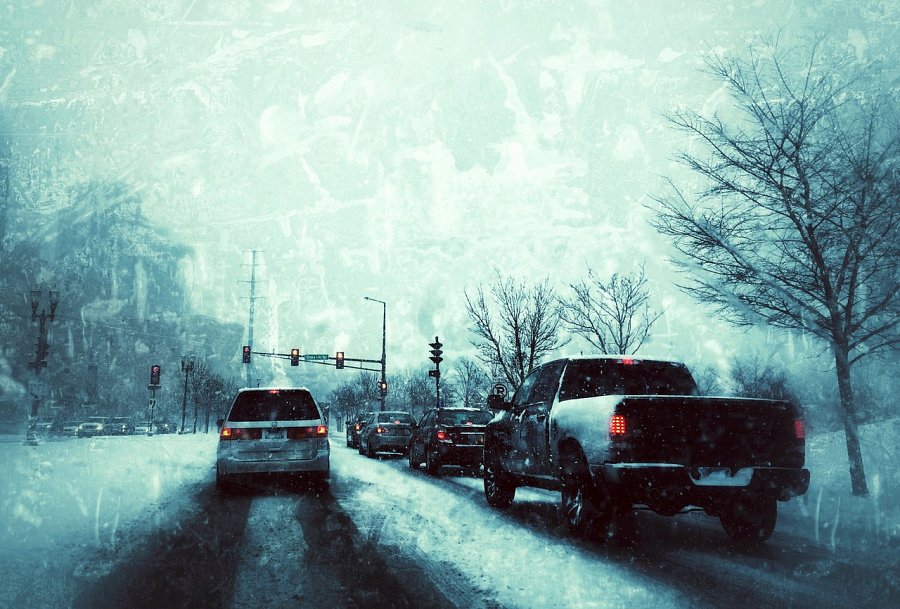 opony zimowe średnica 15 Jeśli rozpocząłeś już poszukiwania zimowego ogumienia z pewnością zauważyłeś, że opony zimowe średnica 15 - Ceneo.pl średniej i wyższej klasy nie należą do najtańszych. W poszukiwaniu oszczędności- poszukaj je na Ceneo! Zapraszamy!